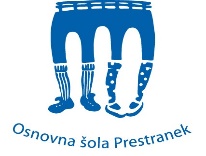 Vrtec PrestranekPOGOVOR STARŠEV Z OTROKOM:Svetujemo, da se starši pred vstopom otroka v vrtec, pogovorite z njim in ga pripravite na nove razmere v vrtcu (kolikor to dopušča otrokov razvoj). Otroku na primeren način povejte in pojasnite naslednje:da bodo vzgojiteljice v vrtcu občasno nosile zaščitno masko in da jih boste morali imeti tudi starši, ko boste vstopali v vrtec; otroci ne bodo nosili mask,da boste morali starši vrtec zjutraj hitro zapustiti in da tudi pri odhodu iz vrtca ne bo dovoljeno zadrževanje v vrtčevskih prostorih,da bodo otroci razdeljeni v manjše stalne skupine in se ne bodo mogli družiti z vrstniki iz drugih skupin,da se bodo otroci v vrtcu gibali samo po določenih poteh in prostorih,da v vrtec ne bodo smeli prinašati svojih igrač in knjig (če kdo potrebuje »ninico« in dudo za spanje , jo lahko prinese, vendar bo to do počitka shranjeno v otrokovi omarici v garderobi),da se izven igralnice ne dotikajo nobenih površin in predmetov,naj se v vrtcu čim manj dotikajo drugih otrok,da bodo za igro na razpolago samo določene igrače,da mogoče z njimi ne bo njihova vzgojiteljica, ampak bo katera od strokovnih delavk, ki jo poznajo iz vrtca,da v vrtcu ne bodo mogli več segati po hrani samostojno, kot do sedaj, ampak jim jo bo razdelila vzgojiteljica (velja za vse obroke),da si bodo morali pogosto umivati roke,seznanjajte jih s higieno kašlja in kihanja,če bo otrok zbolel v vrtcu, ga bo strokovna delavka odpeljala v drug prostor, kjer bosta skupaj počakala na prihod staršev.Vodstvo vrtca